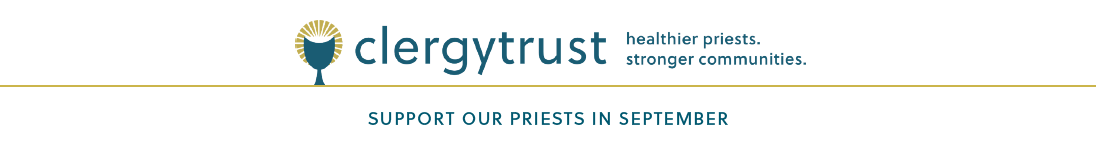 Thông báo Thánh lễ

Chúa nhật 23 Thường niên         					                                                         4/5 Tháng 9Vào mỗi Tháng 9, chúng ta lại cùng nhau chung tay hỗ trợ các linh mục đạt hạnh kiểm tốt, những người giúp xây dựng cộng đồng vững mạnh hơn cho tất cả chúng ta, bất kể thuộc giáo xứ chúng ta hay bên ngoài. Bằng cách hỗ trợ đợt quyên góp này cho Quỹ Tín thác Linh mục (Clergy Trust), quý vị có thể thể hiện lòng cảm kích và hỗ trợ đối với các linh mục đã mang đến thay đổi cho cuộc sống của mình, cuộc sống của giáo xứ chúng ta, và cuộc sống của biết bao người khác trong cộng đồng. Xem bảng tin tuần này để biết các cách quyên tặng quà ngay hôm nay, cũng như thông tin để đăng ký tham dự sự kiện trực tuyến Celebration of the Priesthood được tổ chức vào Thứ ba sau ngày quyên góp.
Chúa nhật 24 Thường niên         					                                                      11/12 Tháng 9Vào tuần sau, chúng tôi sẽ có một đợt quyên góp đặc biệt nhằm gây quỹ cho Quỹ Tín thác Linh mục, quỹ chăm sóc sức khoẻ và tinh thần của tất cả các linh mục tại vị và linh mục lớn tuổi đạt hạnh kiểm tốt của chúng ta. Dù cho trong cộng đồng giáo xứ của chúng ta, hay trong cộng đồng chung, thì các linh mục cũng đang ngày ngày tạo nên sự thay đổi. Xem bảng tin tuần này để biết các cách quyên tặng quà ngay hôm nay, cũng như đăng ký tham dự sự kiện trực tuyến Celebration of the Priesthood được tổ chức vào ngày 21.Chúa nhật 25 Thường niên / Ngày Quyên góp Cuối tuần						18/19 Tháng 9Đợt quyên góp thứ hai trong hôm nay sẽ gây quỹ cho Quỹ Tín thác Linh mục nhằm mang đến các chương trình và hỗ trợ để chăm sóc sóc sức khoẻ và tinh thần của tất cả các linh mục tại vị và linh mục lớn tuổi đạt hạnh kiểm tốt thuộc giáo phận của chúng ta. Đợt quyên góp này là nguồn tài trợ chủ chốt cho Quỹ vì thế mọi sự đóng góp của quý vị đều được cảm kích. Thay mặt bản thân tôi và những người anh em linh mục của tôi được quỹ Quỹ Tín thác Linh Mục hỗ trợ, chúng tôi xin cảm ơn quý vị đã luôn hào phóng. Xin đừng quên cùng chúng tôi tham dự sự kiện trực tuyến Celebration of the Priesthood vào tối Thứ ba. Nếu quý vị vẫn chưa đăng ký, hãy ghé xem bảng tin tuần này để có thêm thông tin. Một lần nữa xin cảm ơn quý vị đã hỗ trợ các linh mục trong Tháng 9 này. LỜI CẦU CỦA DÂN CHÚA CHO THÁNH LỄ QUYÊN GÓP CUỐI TUẦN:Xin nguyện cầu cho tất cả các linh mục tại vị và linh mục lớn tuổi đạt hạnh kiểm tốt, những người đang miệt mài và tận tuỵ phục vụ người khác. Mong rằng họ có thể tiếp tục xây dựng cộng đồng chúng ta ngày càng vững mạnh qua các mục vụ của họ và bằng cách mang sự hiện diện của Đức Chúa Trời đến với tất cả những ai họ gặp gỡ. Chúa nhật 26 Thường niên										25/26 Tháng 9Thay mặt bản thân tôi và những người anh em linh mục của tôi, xin cảm ơn quý vị đã hỗ trợ đợt quyên góp đặc biệt vào cuối tuần qua cho Quỹ Tín thác Linh Mục. Nếu quý vị không thể quyên góp trong tuần vừa rồi nhưng vẫn muốn được góp sức, xin vui lòng xem bảng tin tuần này để biết các cách quyên tặng quà. Đồng thời, nếu quý vị bỏ lỡ sự kiện trực tuyến Celebration of the Priesthood, tôi xin khuyến khích quý vị ghé trang web của Quỹ Tín thác Linh mục để xem bản ghi hình trực tiếp. Đó là một sự kiện truyền cảm hứng và đầy hi vọng kéo dài 40 phút và xứng đáng với thời gian của quý vị. Một lần nữa tôi xin cảm ơn quý vị đã ủng hộ Quỹ Tín thác Linh Mục.